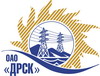 Открытое Акционерное Общество«Дальневосточная распределительная сетевая  компания»ПРОТОКОЛ № 311/УР-РЗакупочной комиссии по рассмотрению предложений открытого электронного запроса предложений на право заключения договора на выполнение работ Ремонт кровли конторы РПБ-2, ГО филиала АЭС  закупка № 711 раздел 1.1.  ГКПЗ 2015ПРИСУТСТВОВАЛИ: 10 членов постоянно действующей Закупочной комиссии ОАО «ДРСК»  2-го уровня.ВОПРОСЫ, ВЫНОСИМЫЕ НА РАССМОТРЕНИЕ ЗАКУПОЧНОЙ КОМИССИИ: О  рассмотрении результатов оценки заявок Участников.Об отклонении предложения участника закупки ООО "Строительно-монтажное управление".Об отклонении предложения участника закупки ООО «Амуравтостройцентр»О признании предложений соответствующими условиям запроса предложений.О предварительной ранжировке предложений.О проведении переторжкиРЕШИЛИ:По вопросу № 1:Признать объем полученной информации достаточным для принятия решения.Утвердить цены, полученные на процедуре вскрытия конвертов с предложениями участников открытого запроса предложений.По вопросу № 2Отклонить предложение участника ООО "Строительно-монтажное управление" (676770, Амурская область, г. Райчихинск, ул. Победы, 55, оф. 2) на основании подпункта б) пункта 2.8.2.5 Закупочной документации как несоответствующее пункту 10 Технического задания по условиям предоставления гарантийного срока на выполненные работы.По вопросу № 3Отклонить предложение участника ООО "Амуравтостройцентр" (675000, Амурская область, г.Благовещенск, ул. Политехническая 159/1, каб. 1) на основании подпункта б) пункта 2.8.2.5 Закупочной документации как несоответствующее пункту 10 Технического задания по условиям предоставления гарантийного срока на выполненные работы.По вопросу № 44.1 Признать предложения ООО "КапиталЪ" (675000, Россия, Амурская обл., г. Благовещенск, ул. Северная, д. 165, корп. 1), ООО "СтройГрад" (675000, Россия, Амурская обл., г. Благовещенск, ул. Нагорная, д. 29), ООО "КАМИЛА" (675000, Россия, Амурская обл., г. Благовещенск, ул. Северная, д. 167, лит. А), ООО "ПРОМЕТЕЙ +" (675000, Россия, Амурская обл., г. Благовещенск, ул. Мухина, д. 150) соответствующими условиям закупки.По вопросу № 5:5.1. Утвердить предварительную ранжировку предложений Участников:По вопросу № 6:Провести переторжку.  Допустить к участию в переторжке предложения следующих участников: ООО "КапиталЪ" (675000, Россия, Амурская обл., г. Благовещенск, ул. Северная, д. 165, корп. 1), ООО "СтройГрад" (675000, Россия, Амурская обл., г. Благовещенск, ул. Нагорная, д. 29), ООО "КАМИЛА" (675000, Россия, Амурская обл., г. Благовещенск, ул. Северная, д. 167, лит. А), ООО "ПРОМЕТЕЙ +" (675000, Россия, Амурская обл., г. Благовещенск, ул. Мухина, д. 150).  Определить форму переторжки: заочная.Назначить переторжку на 01.04.2015 в 15:00 час. (благовещенского времени).Место проведения переторжки: электронная торговая площадка www.b2b-energo.ru Техническому секретарю Закупочной комиссии уведомить участников, приглашенных к участию в переторжке, о принятом комиссией решенииОтветственный секретарь Закупочной комиссии  2 уровня ОАО «ДРСК»                                        ____________________           О.А. МоторинаТехнический секретарь Закупочной комиссии  2 уровня ОАО «ДРСК»                                         ____________________             О.В.Чувашоваг. Благовещенск«27» марта 2015№Наименование участника и его адресПредмет и общая цена заявки на участие в запросе предложений1ООО "КапиталЪ" (675000, Россия, Амурская обл., г. Благовещенск, ул. Северная, д. 165, корп. 1)Предложение: подано 13.03.2015 в 03:49
Цена: 816 746,00 руб. (цена без НДС)2ООО "СтройГрад" (675000, Россия, Амурская обл., г. Благовещенск, ул. Нагорная, д. 29)Предложение: подано 12.03.2015 в 14:52
Цена: 819 000,00 руб. (цена без НДС)3ООО "КАМИЛА" (675000, Россия, Амурская обл., г. Благовещенск, ул. Северная, д. 167, лит. А)Предложение: подано 11.03.2015 в 09:34
Цена: 822 555,14 руб. (цена без НДС)4ООО "Строительно-монтажное управление" (676770, Амурская область, г. Райчихинск, ул. Победы, 55, оф. 2)Предложение: подано 13.03.2015 в 03:20
Цена: 951 132,00 руб. (цена без НДС)5ООО "Амуравтостройцентр" (675000, Амурская область, г.Благовещенск, ул. Политехническая 159/1, каб. 1)Предложение: подано 12.03.2015 в 11:58
Цена: 959 424,90 руб. (цена без НДС)6ООО "ПРОМЕТЕЙ +" (675000, Россия, Амурская обл., г. Благовещенск, ул. Мухина, д. 150)Предложение: подано 13.03.2015 в 02:02
Цена: 998 409,72 руб. (НДС не облагается)Место в предварительной ранжировкеНаименование участника и его адресЦена предложения на участие в закупке без НДС, руб.Балл по неценовой предпочтительности1 местоООО "КапиталЪ" (675000, Россия, Амурская обл., г. Благовещенск, ул. Северная, д. 165, корп. 1)816 746,00 руб. без НДС (963 760,28 руб. с НДС)3,002 местоООО "СтройГрад" (675000, Амурская обл., г. Благовещенск, ул. Нагорная, д. 29)819 000,00 руб. без НДС (966 420,0 руб. с НДС)3,003 местоООО "КАМИЛА" (675000, Россия, Амурская обл., г. Благовещенск, ул. Северная, д. 167, лит. А)822 555,14 руб. без НДС (970 615,07 руб. с НДС)3,004 местоООО "ПРОМЕТЕЙ +" (675000, Амурская обл., г. Благовещенск, ул. Мухина, д. 150)998 409,72 руб. (НДС не облагается). 3,00